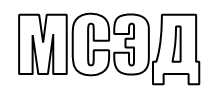 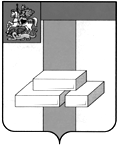 АДМИНИСТРАЦИЯГОРОДСКОГО ОКРУГА ДОМОДЕДОВОМОСКОВСКОЙ  ОБЛАСТИКОМИТЕТ ПО УПРАВЛЕНИЮ ИМУЩЕСТВОМпл.30-летия Победы, д.1, микрорайон Центральный,  г. Домодедово,  Московская область, 142000,    Тел. (496)79-24-139 E-mail: dmdd_kui@mosreg.ru  ИНН 5009027119, КПП 500901001___________  № __________	Уважаемая Юлия Александровна!Прошу Вас напечатать в ближайшем выпуске газеты «» следующее объявление:ИТОГИ АУКЦИОНА!Комитет по управлению имуществом Администрации городского округа Домодедово сообщает о том, что 31.08.2022 Комитетом по конкурентной политике Московской области подведен итог аукциона в электронной форме на право заключения договора аренды земельного участка, государственная собственность на который не разграничена, расположенного на территории городского округа Домодедово (1 лот) АЗГЭ-ДО/22-2078:Лот № 1: Наименование Объекта (лота) аукциона: земельный участок. Категория земель: земли населенных пунктов. Разрешенное использование: для ведения личного подсобного хозяйства (приусадебный земельный участок). Место расположения (адрес) Объекта (лота) аукциона: Московская область, г. о.  Домодедово, д. Бурхино.  Кадастровый номер участка: 50:28:0090111:816, площадь 951 кв. м.           Начальная (минимальная) цена договора (цена лота): 143 443,13 руб. (Сто сорок три тысячи четыреста сорок три рубля 13 копеек), НДС не облагается. «Шаг аукциона»: 4 303,29 руб. (Четыре тысячи триста три рубля 29 копеек). Размер задатка: 143 443,13 руб. (Сто сорок три тысячи четыреста сорок три рубля 13 копеек), НДС не облагается. Аукцион признан состоявшимся. Победителем аукциона признан участник: Солминова Юлия Викторовна, предложивший наибольшую цену предмета аукциона: 892 215,59 руб. (Восемьсот девяносто две тысячи двести пятнадцать рублей 59 копеек), НДС не облагается, с которым будет заключен договор аренды.Протокол аукциона размещен на официальном сайте Российской Федерации, определенном Правительством Российской Федерации www.torgi.gov.ru, официальном сайте городского округа Домодедово www.domod.ru, на Едином портале торгов Московской области easuz.mosreg.ru/torgi, на сайте Оператора электронной площадки www.rts-tender.ru в сети Интернет.Председатель комитетапо управлению имуществом                                                         Л. В. ЕнбековаТ.Ю. Водохлебова+7 496 792 41 32